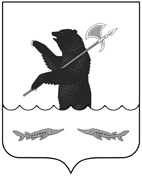 П О С Т А Н О В Л Е Н И ЕАДМИНИСТРАЦИИ    Рыбинского муниципального районаот___________                                                                                               №__________О внесении изменений в административный регламентВ  связи с изменениями в законодательстве Российской Федерации, администрация Рыбинского муниципального районаПОСТАНОВЛЯЕТ:1.Внести  в Административный регламент предоставления муниципальной услуги  по признанию в установленном порядке  помещения жилым помещением, жилого помещения  непригодным для проживания и многоквартирного дома  аварийным и подлежащим  сносу или реконструкции, утвержденный постановлением  Главы Рыбинского муниципального района № 1653 от 23.12.2008 (в редакции постановлений Администрации Рыбинского муниципального района от 29.12. 2011 № 2650, от 02.07.2012  № 1214, от 15.07.2013 № 1471, от 20.09.2013 № 1971, от 28.04.2016 № 435), изменения согласно приложению к настоящему постановлению.           2. Опубликовать настоящее     постановление в средствах массовой информации.       3. Контроль за исполнением настоящего постановления  возложить на заместителя главы администрации, начальника управления ЖКХ, транспорта и связи С.А. Коршунова.Глава администрацииРыбинского муниципального района                                                  Т.А. СмирноваСОГЛАСОВАНОПервый заместитель главы администрации                          Рыбинского муниципального района                                       Т.Ю. КругликоваЗаместитель главы администрации,начальник управления ЖКХ,транспорта и связи                                                                      С.А. КоршуновНачальник юридического отдела администрации Рыбинскогомуниципального района                                                         О.В. ХватовИсполнитель: консультант-юристУправления ЖКХ, транспорта и связиСеменова Е.Н., т. 21-44-29Направить :В делоПервому заместителю главы администрации РМРКомитет по управлению делами администрации РМРУправление ЖКХ, транспорта и связи                                                                                         Приложение                                                                                  к постановлению администрации                                                                                 Рыбинского муниципального района                                                                                  № ____от «___» ________ 20__ годаИЗМЕНЕНИЯ,которые вносятся в  Административный регламент предоставления муниципальной услуги по признанию в установленном порядке  помещения жилым помещением, жилого помещения  непригодным для проживания и многоквартирного дома  аварийным и подлежащим  сносу или реконструкцииВ разделе «1. ОБЩИЕ ПОЛОЖЕНИЯ»:1.1.в подпункте 1.4.2. цифры «310» заменить цифрами «309»;1.2.дополнить пунктом 1.6. следующего содержания: «1.6. Оценка и обследование помещения в целях признания жилого помещения пригодным (непригодным) для проживания граждан, а также многоквартирного дома аварийным и подлежащим сносу или реконструкции в течение 5 лет со дня выдачи разрешения о вводе многоквартирного дома в эксплуатацию осуществляются комиссией, созданной органом исполнительной власти Ярославской области в соответствии с абзацем вторым пункта 7  Положения о признании помещения жилым помещением, жилого помещения непригодным для проживания и многоквартирного дома аварийным и подлежащим сносу или реконструкции, утвержденного постановлением Правительства РФ от 28 января 2006 г. № 47, и настоящим Регламентом не регулируется.2. В разделе  «2. СТАНДАРТ ПРЕДОСТАВЛЕНИЯ МУНИЦИПАЛЬНОЙ УСЛУГИ»:2.1.  пункт 2.4. «Результатом предоставления муниципальной услуги является – выдача заявителю:»:2.1.1. подпункт 2.4.6. изложить в следующей редакции:«2.4.6. В отношении частных жилых домов, находящихся на территории Рыбинского муниципального района:2.4.6.1. заключение Комиссии о соответствии помещения (дома) требованиям, предъявляемым к жилому помещению, и его пригодности для проживания и соответствующего постановления администрации сельского поселения  Рыбинского муниципального района;2.4.6.2. заключение Комиссии о выявлении оснований для признания помещения (дома) подлежащим капитальному ремонту, реконструкции или перепланировке и постановления администрации сельского поселения Рыбинского муниципального района о  признании необходимости проведения ремонтно-восстановительных работ;2.4.6.3. заключение Комиссии о выявлении оснований для признания помещения (дома) непригодным для проживания  и постановления администрации сельского поселения Рыбинского муниципального района о признании жилого помещения (дома) непригодным для проживания;2.4.6.4. заключение Комиссии о непригодности отдельно занимаемого инвалидом жилого помещения (комната, квартира) для проживания граждан и членов их семьи.»; 2.1.2. дополнить подпунктами 2.4.7. и 2.4.8. следующего содержания:«2.4.7. заключения Комиссии об отсутствии оснований для признания многоквартирного дома аварийным и подлежащим сносу или реконструкции  и соответствующего постановления администрации сельского поселения Рыбинского муниципального района или соответствующего решения федерального органа исполнительной власти;»;«2.4.8. заключения Комиссии о непригодности отдельно занимаемого инвалидом жилого помещения (комната, квартира) для проживания граждан и членов их семьи;»;2.2. пункт 2.6. «Правовые основания для предоставления муниципальной услуги.» дополнить абзацем следующего содержания: «- постановление Правительства Российской Федерации от 09.07.2016 № 649 «О мерах по приспособлению жилых помещений и общего имущества в многоквартирном доме с учетом потребностей инвалидов» (вместе с «Правилами обеспечения условий доступности для инвалидов жилых помещений и общего имущества в многоквартирном доме») (Собрание законодательства РФ, 25.07.2016, № 30, ст. 4914)»;2.3. пункт 2.7. «Перечень документов, необходимых для предоставления муниципальной услуги.»:2.3.1. дополнить подпунктом 2.7.1.12. следующего содержания: «2.7.1.12. заключение комиссии, созданной в порядке, установленном пунктом 6 постановления Правительства РФ от 09.07.2016 № 649 «О мерах по приспособлению жилых помещений и общего имущества в многоквартирном доме с учетом потребностей инвалидов»,   об отсутствии возможности приспособления жилого помещения инвалида и общего имущества в многоквартирном доме, в котором проживает инвалид, с учетом потребностей инвалида и обеспечения условий их доступности для инвалида»;2.3.2. дополнить подпунктом 2.7.2.4. следующего содержания: «2.7.2.4. заключение комиссии, созданной в порядке, установленном пунктом 6 постановления Правительства РФ от 09.07.2016 № 649 «О мерах по приспособлению жилых помещений и общего имущества в многоквартирном доме с учетом потребностей инвалидов»,   об отсутствии возможности приспособления жилого помещения инвалида и общего имущества в многоквартирном доме, в котором проживает инвалид, с учетом потребностей инвалида и обеспечения условий их доступности для инвалида» - в случае принятия решения о признании занимаемых инвалидами жилых помещений (комната, квартира) непригодными для проживания граждан и членов их семей.»;2.4. пункт 2.13. «Перечень оснований для отказа в предоставлении муниципальной услуги:» дополнить подпунктом 2.13.8. следующего содержания: «2.13.8.  непредставления заявителем документов, предусмотренных пунктом 2.7. настоящего Регламента, и невозможности их истребования на основании межведомственных запросов с использованием единой системы межведомственного электронного взаимодействия и подключаемых к ней региональных систем межведомственного электронного взаимодействия.».3. В разделе «3. АДМИНИСТРАТИВНЫЕ ПРОЦЕДУРЫ»:3.1. пункт 3.3. «Подготовка к заседанию Комиссии или принятие решения об отказе в предоставлении муниципальной услуги.» :3.1.1.  первый абзац подпункта 3.3.4. изложить в следующей редакции:«В случае неполучения от Заявителя указанных документов и невозможности их истребования на основании межведомственных запросов с использованием единой системы межведомственного электронного взаимодействия и подключаемых к ней региональных систем межведомственного электронного взаимодействия секретарь Комиссии в течение 15 дней со дня истечения  30-ти дневного срока со дня регистрации заявления осуществляет подготовку  уведомления в адрес Заявителя об отказе в предоставлении муниципальной услуги за подписью  начальника Управления  и возвращает без рассмотрения заявление и соответствующие документы одним из следующих способов, указанным Заявителем в заявлении о предоставлении муниципальной услуги:»3.1.2. абзац седьмой подпункта 3.3.4. изложить в редакции: «У секретаря Комиссии для последующего хранения в деле остается копия квитанции об отправке заказного письма, либо копия уведомления с подписью Заявителя получившего уведомление.»3.2. пункт  3.4. «Работа Комиссии    по оценке  соответствия помещений и многоквартирных домов установленным требованиям.» дополнить подпунктами 3.4.2.6. и 3.4.2.7. следующего содержания:«3.4.2.6. об отсутствии оснований для признания многоквартирного дома аварийным и подлежащим сносу или реконструкции;3.4.2.7. о непригодности отдельно занимаемого инвалидом жилого помещения (комната, квартира) для проживания граждан и членов их семьи»;3.3. пункт 3.5. «Подготовка заключения Комиссии и направление заключения для принятия решения.» в первом абзаце  подпункта 3.5.1. цифры «3.4.2.1- 3.4.2.5» заменить цифрами «3.4.2.1- 3.4.2.6»;3.4. пункт 3.6. «Принятие решения по итогам работы Комиссии» подпункт 3.6.2. – исключить.3.5. пункт 3.7. «Выдача (направление) заявителю результата предоставления муниципальной услуги.»  подпункт 3.7.1.  изложить в следующей редакции: «Основанием для начала исполнения административной процедуры является поступление в  Комиссию:- решения федерального органа исполнительной власти  о признании помещения жилым помещением, жилого помещения пригодным (непригодным) для проживания граждан, а также многоквартирного дома аварийным и подлежащим сносу или реконструкции с указанием о дальнейшем использовании помещения, сроках отселения физических и юридических лиц в случае признания дома аварийным и подлежащим сносу или реконструкции или о признании необходимости проведения ремонтно-восстановительных работ.- постановления администрации сельского поселения Рыбинского муниципального района о  признании помещения жилым помещением, жилого помещения пригодным (непригодным) для проживания граждан, а также многоквартирного дома аварийным и подлежащим сносу или реконструкции с указанием о дальнейшем использовании помещения, сроках отселения физических и юридических лиц в случае признания дома аварийным и подлежащим сносу или реконструкции или о признании необходимости проведения ремонтно-восстановительных работ, а также  о признании частного жилого дома пригодным (непригодным) для проживания граждан, подлежащим капитальному ремонту, реконструкции или перепланировке с целью приведения утраченных в процессе эксплуатации характеристик жилого помещения в соответствие с установленными требованиями.Ответственным за выполнение административной процедуры является секретарь Комиссии.».4.   Приложение № 4    к административному регламенту « Заключение  об оценке соответствия частного  жилого дома требованиям, установленным в Положении о признании помещения жилым помещением, жилого помещения непригодным для проживания и многоквартирного дома аварийным и подлежащим сносу или реконструкции» - исключить.5. Приложение № 5 к административному регламенту  «Блок-схема предоставления муниципальной услуги по  признанию в установленном порядке помещения жилым помещением, жилого помещения непригодным для проживания и многоквартирного дома аварийным и подлежащим сносу или реконструкции» изложить в следующей редакции:Заместитель главы администрации,Начальник управления ЖКХ,Транспорта и связи                                                             С.А. Коршунов